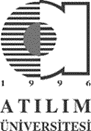 Sosyal Bilimler Enstitüsü | Tez Değerlendirme Raporu* Tez savunma sınavı esnasında yeni bir tez başlığı önerildiyse bu alana yeni başlığı yazınız.* Tüm imzalar mavi tükenmez ya da pilot kalemle atılmalıdır.Bu form, her bir jüri üyesi tarafından doldurulup, Tez Savunma Sınavı’ndan sonra, Sınav Tutanağı (A-6) ile birlikte Enstitü Müdürlüğü’ne teslim edilir.ÖğrenciAdı ve SoyadıÖğrenci No.ÖğrenciProgramTez DanışmanıÖğrenciProgram DüzeyiYüksek Lisans□Doktora□Tez DanışmanıÖğrenciTez Başlığı*Genel DeğerlendirmeGenel DeğerlendirmeGenel DeğerlendirmeAraştırma Sorusu/Problemi• Araştırma sorusu ve problemi, açık ve anlaşılır bir şekilde, mantıksal tutarlılık içerisinde ortaya konmuş ve akademik standartları karşılar bir şekilde cevaplandırılmış ya da çözümlenmiştir.□ Evet.Araştırma Sorusu/Problemi• Araştırma sorusu ve problemi, açık ve anlaşılır bir şekilde, mantıksal tutarlılık içerisinde ortaya konmuş ve akademik standartları karşılar bir şekilde cevaplandırılmış ya da çözümlenmiştir.□ Hayır, düzeltilmesi gerekir.Araştırma Sorusu/ProblemiYorum:Yorum:Temel Savlar, Hipotezler• Tez çalışması içerisinde, araştırmanın temel savları/hipotezleri açık ve anlaşılır bir şekilde, mantıksal tutarlılık içerisinde ortaya konmuş ve tüm tez çalışması boyunca temel savlar/argümanlar genel tartışmaya yön vermiştir.□ Evet.Temel Savlar, Hipotezler• Tez çalışması içerisinde, araştırmanın temel savları/hipotezleri açık ve anlaşılır bir şekilde, mantıksal tutarlılık içerisinde ortaya konmuş ve tüm tez çalışması boyunca temel savlar/argümanlar genel tartışmaya yön vermiştir.□ Hayır, düzeltilmesi gerekir.Temel Savlar, HipotezlerYorum:Yorum:Metodoloji, Metot ve Bulgular• Tez çalışması, metodolojik yaklaşım, kullanılan metotlar ve temin edilen bulgular, veriler ya da geliştirilen yorumlar bakımından akademik standartları karşılamaktadır.□ Evet.Metodoloji, Metot ve Bulgular• Tez çalışması, metodolojik yaklaşım, kullanılan metotlar ve temin edilen bulgular, veriler ya da geliştirilen yorumlar bakımından akademik standartları karşılamaktadır.□ Hayır, düzeltilmesi gerekir.Metodoloji, Metot ve BulgularYorum:Yorum:Literatür Taraması• Tez çalışması, araştırmanın/incelemenin yürütüldüğü disiplin ve alanda, araştırma sorusunu ve problemini analiz edebilmeye yetecek ölçüde ilgili ulusal ve/veya uluslararası literatürü çalışma kapsamına dâhil etmiştir.□ Evet.Literatür Taraması• Tez çalışması, araştırmanın/incelemenin yürütüldüğü disiplin ve alanda, araştırma sorusunu ve problemini analiz edebilmeye yetecek ölçüde ilgili ulusal ve/veya uluslararası literatürü çalışma kapsamına dâhil etmiştir.□ Hayır, düzeltilmesi gerekir.Literatür TaramasıYorum:Yorum:Alıntılar, Referanslar ve Kaynakça• Alıntılar ve referanslar, akademik standartlara, genel kabul gören referans sistemi format ve kurallarına ve akademik etik prensiplerine uygun bir şekilde verilmiş, intihal oluşturabilecek herhangi bir referanssız alıntılama/kopyalama işlemi tespit edilmemiştir. • Tezin kaynakça kısmı uygun şekilde hazırlanmış ve kullanılan tüm kaynaklar listelenmiştir.□ Evet.Alıntılar, Referanslar ve Kaynakça• Alıntılar ve referanslar, akademik standartlara, genel kabul gören referans sistemi format ve kurallarına ve akademik etik prensiplerine uygun bir şekilde verilmiş, intihal oluşturabilecek herhangi bir referanssız alıntılama/kopyalama işlemi tespit edilmemiştir. • Tezin kaynakça kısmı uygun şekilde hazırlanmış ve kullanılan tüm kaynaklar listelenmiştir.□ Hayır, düzeltilmesi gerekir.Alıntılar, Referanslar ve KaynakçaYorum:Yorum:Dil Kullanımı ve Tartışma Bütünlüğü• Türkçe (ya da İngilizce vb. diğer dillerin) gramer, yazım ve noktalama, imla kurallarına azami dikkat gösterilmiş, cümleler mantıksal bir tutarlık içerisinde, açık ve anlaşılır bir şekilde yazılmıştır.• Tezde yürütülen tartışma genel hatlarıyla bütünlüklü ve kolay takip edilebilir bir yapı arz etmektedir ve tezin bölümleri arasındaki geçişler araştırma sorusu, temel savları vs. bakımından tutarlılık içindedir.□ Evet.Dil Kullanımı ve Tartışma Bütünlüğü• Türkçe (ya da İngilizce vb. diğer dillerin) gramer, yazım ve noktalama, imla kurallarına azami dikkat gösterilmiş, cümleler mantıksal bir tutarlık içerisinde, açık ve anlaşılır bir şekilde yazılmıştır.• Tezde yürütülen tartışma genel hatlarıyla bütünlüklü ve kolay takip edilebilir bir yapı arz etmektedir ve tezin bölümleri arasındaki geçişler araştırma sorusu, temel savları vs. bakımından tutarlılık içindedir.□ Hayır, düzeltilmesi gerekir.Dil Kullanımı ve Tartışma BütünlüğüYorum: Yorum: Özgünlük• Tez çalışması, araştırma sorusu ve problemi, savunulan temel savlar/hipotezler, kullanılan metodolojik yaklaşım, metotlar ve bulgular açısından ve literatüre içerisindeki yeri bakımından araştırmanın yürütüldüğü çalışma alanına bir katkıda bulunmuştur.□ Evet.Özgünlük• Tez çalışması, araştırma sorusu ve problemi, savunulan temel savlar/hipotezler, kullanılan metodolojik yaklaşım, metotlar ve bulgular açısından ve literatüre içerisindeki yeri bakımından araştırmanın yürütüldüğü çalışma alanına bir katkıda bulunmuştur.□ Hayır, düzeltilmesi gerekir.ÖzgünlükYorum:Yorum:DiğerTez hakkında önemli gördüğünüz diğer hususları bu kısımda belirtebilirsiniz.Tez hakkında önemli gördüğünüz diğer hususları bu kısımda belirtebilirsiniz.DiğerYorum:Yorum:Tezin Teslim TarihiSöz konusu tez, tarafıma basılı ya da elektronik kopya olarak ve vaktinde (tez savunması tarihinden en az bir ay önce olacak şekilde) ulaştırılmıştır.□ Evet. □ Hayır.Söz konusu tez, tarafıma basılı ya da elektronik kopya olarak ve vaktinde (tez savunması tarihinden en az bir ay önce olacak şekilde) ulaştırılmıştır.□ Evet. □ Hayır.SonuçTarafımdan incelenen bu tez,□ Kabul edilebilir niteliktedir.□ Ek süre verilerek düzeltilmesi gerekir.□ Reddedilmesi gerekir.Tarafımdan incelenen bu tez,□ Kabul edilebilir niteliktedir.□ Ek süre verilerek düzeltilmesi gerekir.□ Reddedilmesi gerekir.Jüri ÜyesiAdı ve SoyadıTarih___/___/20__Jüri ÜyesiÜniversitesiİmza*Jüri ÜyesiFakültesiİmza*Jüri ÜyesiBölümüİmza*